Lietuvos Respublikos civilinio orlaivio įgulos nario pažymėjimo išdavimo, galiojimo bei galiojimo panaikinimo tvarkos aprašo2 priedasPARAIŠKA LIETUVOS RESPUBLIKOS CIVILINIO ORLAIVIO ĮGULOS NARIO PAŽYMĖJIMUI GAUTI1. ASMENS DUOMENYS(pildo asmuo, norintis gauti Lietuvos Respublikos civilinio orlaivio įgulos nario pažymėjimą)1. ASMENS DUOMENYS(pildo asmuo, norintis gauti Lietuvos Respublikos civilinio orlaivio įgulos nario pažymėjimą)1. ASMENS DUOMENYS(pildo asmuo, norintis gauti Lietuvos Respublikos civilinio orlaivio įgulos nario pažymėjimą)Vardas, pavardė(didžiosiomis raidėmis)Vardas, pavardė(didžiosiomis raidėmis)LytisLytisAsmens tapatybę patvirtinantis dokumentas ir jo numeris Asmens tapatybę patvirtinantis dokumentas ir jo numeris Gimimo dataGimimo dataGyvenamoji vieta(deklaruotos gyvenamosios vietos adresas, telefono numeris)Gyvenamoji vieta(deklaruotos gyvenamosios vietos adresas, telefono numeris)PilietybėPilietybėDarbovietėDarbovietėPareigosPareigosAsmens kvalifikaciją patvirtinantis pažymėjimas(prašom pažymėti varnele)Asmens kvalifikaciją patvirtinantis pažymėjimas(prašom pažymėti varnele)	avialinijų transporto piloto licencija 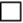 	komercinės aviacijos piloto licencija  	valstybinės aviacijos specialisto licencija 	dokumentai, įrodantys, kad asmuo dirba keleivių salono įgulos nariu arba yra užduočių specialistas Terminuotosios darbo sutarties galiojimo laikasTerminuotosios darbo sutarties galiojimo laikasGyvenamoji (-osios) vieta (-os) / valstybė (-ės), kurioje (-iose) gyvenote per pastaruosius 5  metus. Dėstoma chronologine tvarka iki dabar. Gyvenamoji (-osios) vieta (-os) / valstybė (-ės), kurioje (-iose) gyvenote per pastaruosius 5  metus. Dėstoma chronologine tvarka iki dabar. Gyvenamoji (-osios) vieta (-os) / valstybė (-ės), kurioje (-iose) gyvenote per pastaruosius 5  metus. Dėstoma chronologine tvarka iki dabar. Nuo ..............-..............-..............(metai)   (mėnuo)   (diena)– iki    dabar(gyvenamosios vietos adresas, miestas, šalis)(gyvenamosios vietos adresas, miestas, šalis)Nuo ..............-..............-..............(metai)   (mėnuo)   (diena)– iki ..............-..............-..............(metai)   (mėnuo)   (diena)(gyvenamosios vietos adresas, miestas, šalis)(gyvenamosios vietos adresas, miestas, šalis)Nuo ..............-..............-..............(metai)   (mėnuo)   (diena)– iki ..............-..............-..............(metai)   (mėnuo)   (diena)(gyvenamosios vietos adresas, miestas, šalis)(gyvenamosios vietos adresas, miestas, šalis)Nuo ..............-..............-..............(metai)   (mėnuo)   (diena)– iki ..............-..............-..............(metai)   (mėnuo)   (diena)(gyvenamosios vietos adresas, miestas, šalis)(gyvenamosios vietos adresas, miestas, šalis)Nuo ..............-..............-..............(metai)   (mėnuo)   (diena)– iki ..............-..............-..............(metai)   (mėnuo)   (diena)(gyvenamosios vietos adresas, miestas, šalis)(gyvenamosios vietos adresas, miestas, šalis)Nuo ..............-..............-..............(metai)   (mėnuo)   (diena)– iki ..............-..............-..............(metai)   (mėnuo)   (diena)(gyvenamosios vietos adresas, miestas, šalis)(gyvenamosios vietos adresas, miestas, šalis)Nuo ..............-..............-..............(metai)   (mėnuo)   (diena)– iki ..............-..............-..............(metai)   (mėnuo)   (diena)(gyvenamosios vietos adresas, miestas, šalis)(gyvenamosios vietos adresas, miestas, šalis)Nuo ..............-..............-..............(metai)   (mėnuo)   (diena)– iki ..............-..............-..............(metai)   (mėnuo)   (diena)(gyvenamosios vietos adresas, miestas, šalis)(gyvenamosios vietos adresas, miestas, šalis)Nuo ..............-..............-..............(metai)   (mėnuo)   (diena)– iki ..............-..............-..............(metai)   (mėnuo)   (diena)(gyvenamosios vietos adresas, miestas, šalis)(gyvenamosios vietos adresas, miestas, šalis)Darbo (mokslo) vieta (-os), kurioje (-iose) dirbote (mokėtės) per pastaruosius 5 metus. Dėstoma chronologine tvarka iki dabarDarbo (mokslo) vieta (-os), kurioje (-iose) dirbote (mokėtės) per pastaruosius 5 metus. Dėstoma chronologine tvarka iki dabarDarbo (mokslo) vieta (-os), kurioje (-iose) dirbote (mokėtės) per pastaruosius 5 metus. Dėstoma chronologine tvarka iki dabarNuo ..............-..............-..............(metai)   (mėnuo)   (diena)– iki     dabar(darbovietės (mokslo įstaigos) pavadinimas, adresas, miestas, šalis, telefonas)(darbovietės (mokslo įstaigos) pavadinimas, adresas, miestas, šalis, telefonas)Nuo ..............-..............-..............(metai)   (mėnuo)   (diena)– iki ..............-..............-..............(metai)   (mėnuo)   (diena)(darbovietės (mokslo įstaigos) pavadinimas, adresas, miestas, šalis, telefonas)(darbovietės (mokslo įstaigos) pavadinimas, adresas, miestas, šalis, telefonas)Nuo ..............-..............-..............(metai)   (mėnuo)   (diena)– iki ..............-..............-..............(metai)   (mėnuo)   (diena)(darbovietės (mokslo įstaigos) pavadinimas, adresas, miestas, šalis, telefonas)(darbovietės (mokslo įstaigos) pavadinimas, adresas, miestas, šalis, telefonas)Nuo ..............-..............-..............(metai)   (mėnuo)   (diena)– iki ..............-..............-..............(metai)   (mėnuo)   (diena)(darbovietės (mokslo įstaigos) pavadinimas, adresas, miestas, šalis, telefonas)(darbovietės (mokslo įstaigos) pavadinimas, adresas, miestas, šalis, telefonas)Nuo ..............-..............-..............(metai)   (mėnuo)   (diena)– iki ..............-..............-..............(metai)   (mėnuo)   (diena)(darbovietės (mokslo įstaigos) pavadinimas, adresas, miestas, šalis, telefonas)(darbovietės (mokslo įstaigos) pavadinimas, adresas, miestas, šalis, telefonas)Nuo ..............-..............-..............(metai)   (mėnuo)   (diena)– iki ..............-..............-..............(metai)   (mėnuo)   (diena)(darbovietės (mokslo įstaigos) pavadinimas, adresas, miestas, šalis, telefonas)(darbovietės (mokslo įstaigos) pavadinimas, adresas, miestas, šalis, telefonas)Nuo ..............-..............-..............(metai)   (mėnuo)   (diena)– iki ..............-..............-..............(metai)   (mėnuo)   (diena)(darbovietės (mokslo įstaigos) pavadinimas, adresas, miestas, šalis, telefonas)(darbovietės (mokslo įstaigos) pavadinimas, adresas, miestas, šalis, telefonas)Nuo ..............-..............-..............(metai)   (mėnuo)   (diena)– iki ..............-..............-..............(metai)   (mėnuo)   (diena)(darbovietės (mokslo įstaigos) pavadinimas, adresas, miestas, šalis, telefonas)(darbovietės (mokslo įstaigos) pavadinimas, adresas, miestas, šalis, telefonas)Nuo ..............-..............-..............(metai)   (mėnuo)   (diena)– iki ..............-..............-..............(metai)   (mėnuo)   (diena)(darbovietės (mokslo įstaigos) pavadinimas, adresas, miestas, šalis, telefonas)(darbovietės (mokslo įstaigos) pavadinimas, adresas, miestas, šalis, telefonas)Per pastaruosius 5 metus ilgesni kaip 28 kalendorinių dienų periodai (pertraukos), kurių metu niekur nedirbote ir nesimokėte (jeigu tokie buvo). Dėstoma chronologine tvarka iki dabarPer pastaruosius 5 metus ilgesni kaip 28 kalendorinių dienų periodai (pertraukos), kurių metu niekur nedirbote ir nesimokėte (jeigu tokie buvo). Dėstoma chronologine tvarka iki dabarPer pastaruosius 5 metus ilgesni kaip 28 kalendorinių dienų periodai (pertraukos), kurių metu niekur nedirbote ir nesimokėte (jeigu tokie buvo). Dėstoma chronologine tvarka iki dabarNuo ..............-..............-..............(metai)   (mėnuo)   (diena)– iki ..............-..............-..............(metai)   (mėnuo)   (diena)Nuo ..............-..............-..............(metai)   (mėnuo)   (diena)– iki ..............-..............-..............(metai)   (mėnuo)   (diena)Nuo ..............-..............-..............(metai)   (mėnuo)   (diena)– iki ..............-..............-..............(metai)   (mėnuo)   (diena)2. PATVIRTINIMAS(pildo asmuo, norintis gauti Lietuvos Respublikos civilinio orlaivio įgulos nario pažymėjimą)Patvirtinu, kad:- prašyme pateikta informacija teisinga ir išsami, o pateikti dokumentai galioja;- žinau, kad dėl bet kokių neteisingų duomenų mano prašymas nebus tenkinamas arba išduotas dokumentas bus panaikintas, o aš galiu būti patrauktas (-a) baudžiamojon atsakomybėn pagal Lietuvos Respublikos teisės aktus;- esu informuotas ir sutinku, kad duomenys, pateikti šiame prašyme, būtų teikiami ir tvarkomi teisės aktų nustatyta tvarka;- esu informuotas ir sutinku, kad Agentūra šiame prašyme pateiktus mano asmens duomenis tvarkytų paraiškų priėmimo ir pažymėjimų išdavimo tikslais;- esu informuotas ir sutinku, kad Agentūra kreiptųsi į atitinkamus valstybės registrus ir duomenų bazes ir tikrintų pateiktą informaciją.Praradęs (-usi) pažymėjimą, nedelsiu ir apie tai pranešiu savo darbdaviui. Atleidus mane iš darbo, paskutinę darbo dieną pažymėjimą grąžinsiu savo darbdaviui.Pridedama (prašom pažymėti varnele):	nuotrauka 	tapatybę patvirtinančio dokumento kopija  	asmens kvalifikaciją patvirtinančio dokumento kopija 	dokumentai, patvirtinantys kandidato nepriekaištingą reputaciją (vardas, pavardė, data)...........................................................................................................................................................3. PRAŠYMAS(pildo vežėjas ar valstybės orlaivio naudotojas, pageidaujantis, kad jo darbuotojui būtų išduotas pažymėjimas)Prašau išduoti Lietuvos Respublikos civilinio orlaivio įgulos nario pažymėjimą mano darbuotojui____________________________________________________________________________, (vardas, pavardė)kuris reikalingas ______________________________________________________________ (nurodoma priežastis pažymėjimui gauti)(vardas, pavardė, data)